РЕКОМЕНДАЦИИ ДЛЯ ПЕДАГОГОВ НА ТЕМУ:МЕСТО ИГРЫ ДОШКОЛЬНИКОВ В ПЕДАГОГИЧЕСКОМ ПРОЦЕССЕ ДЕТСКОГО САДА.Подготовила: воспитатель Смирнова М.С.Игра для ребенка - подлинная жизнь. И если воспитатель организует ее разумно, он получает возможность влиять на детей. А. П. Усова отмечала: «Правильно организовать жизнь и деятельность детей - значит и правильно их воспитывать. Эффективный процесс воспитания может быть осуществлен в формах игры и игровых взаимоотношений именно потому, что ребенок здесь не учится жить, а живет своей жизнью».В играх дети отражают определенные поступки, личные особенности и взаимоотношения людей. Но за всем этим еще не стоят реальные черты и качества личности самого ребенка. Например, выполняя в игре роль, требующую от него проявления доброжелательности и заботливости, в жизни этот ребенок может быть иногда эгоистичным и грубым. Вот почему так важно педагогическое руководство играми, обеспечивающее их максимальный воспитательный эффект.Существенное значение имеет выбор игр. Повседневно руководя им, воспитатель изучает каждого ребенка, выявляет объединения детей, складывающиеся игровые коллективы. Он имеет возможность оценить полезность или вредность тех или иных группировок, сделать вывод о необходимости определенных воздействий на детей.Младшие дошкольники еще не умеют играть. И именно воспитатель, организуя игры, учит их этому. Когда дети овладели игрой, достаточным опытом игровой деятельности, она становится для них самостоятельной, опирается на их самоорганизацию.Используя игру как форму организации жизни детей, прежде всего следует направлять и развивать их общие интересы, добиваясь сплочения детского коллектива. А. С. Макаренко, высоко ценя роль игры в организации жизни детей, писал о роли воспитателя: «И я как педагог должен с ними немножко играть. Если я буду только приучать, требовать, настаивать, я буду посторонней силой, может быть, полезной, но не близкой. Я должен обязательно немного играть, и я этого требовал от всех своих коллег». Воспитатель должен быть близким детям, желанным участником их игр. Используя содержание и правила игры, свою игровую роль, он тактично направляет ее ход, взаимоотношения играющих, не подавляя их самодеятельности.В ФГОС ДО закреплено время для игр дошкольников в режиме дня. Оно должно строго соблюдаться: нельзя заменять игру какими-либо другими формами работы с детьми.В промежутке между завтраком и занятиями (8-10 мин.) дети обычно продолжают начатую игру или играют с игрушками, настольными играми.Для старших детей программой предусмотрены игры между занятиями. Цель их - короткий (8-10 мин.) отдых детей, но эти игры не должны требовать чрезмерной двигательной активности, вызывать значительную умственную нагрузку. Лучше всего использовать игры с мячом, бильбоке, с мелкими игрушками.Наиболее длительное время для игр отводится на прогулке (1 час - 1час 20 мин.). Правильная ее организация, наполнение интересными играми делает пребывание детей на воздухе полезным и приятным. Для этого на участке должны быть специальные сооружения и постройки (пароходы, автобусы и т. д.), крупный строительный материал, носилки, лопатки, мячи, скакалки, обручи и т. п.После дневного отдыха и полдника также предусматривается время для игр. Зимой и осенью обычно в групповой комнате, а весной и летом на воздухе развертываются сюжетно-ролевые игры или дети играют с игрушками, строительным материалом, в настольные игры. В это же время используются игры с элементами забавы.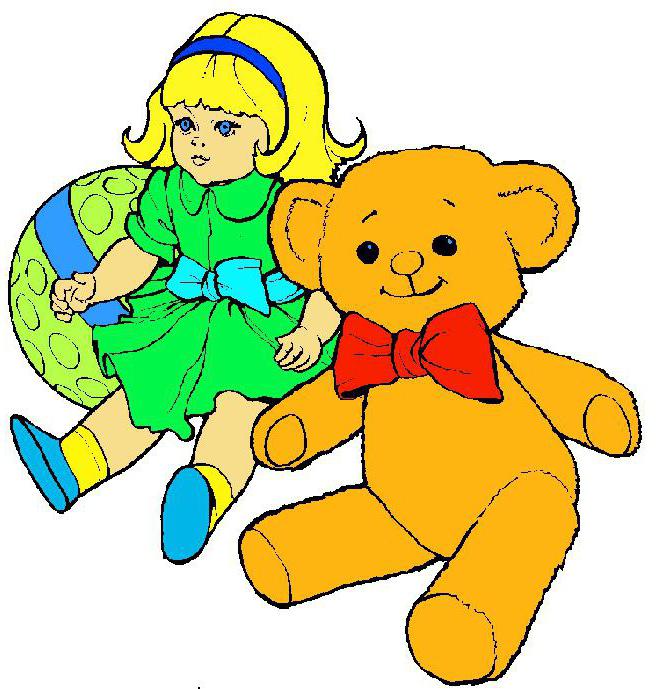 